       МИНИСТЕРСТВО                     ТАТАРСТАН РЕСПУБЛИКАСЫ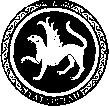  ОБРАЗОВАНИЯ И НАУКИ                        МӘГАРИФ ҺӘМ ФӘН РЕСПУБЛИКИ ТАТАРСТАН                                       МИНИСТРЛЫГЫ            ПРЕСС-СЛУЖБА                                    МАТБУГАТ ХЕЗМӘТЕ           ул. Кремлевская, д. 9, г. Казань, 420111                                                     Кремль урамы, 9 нчы йорт, Казан шәһәре, 420111Тел.: (843) 294-95-29, (843) 294-95-30, e-mail: monrt@yandex.ru, monrt90@yandex.ruАктуальные вопросы развития профессионального образования обсудили в МамадышеРеспубликанское совещание с участием заместителя Премьер-министра Республики Татарстан – министра образования и науки Энгеля Фаттахова и руководителей профессиональных образовательных организаций по актуальным вопросам развития профессионального образования в республике Татарстан состоялось  10 июня в Мамадыше, на базе Мамадышского политехнического колледжа.  Директора колледжей и техникумов  обсудили  мониторинг эффективности профессиональных образовательных организаций в 2016 году, итоги финала национального чемпионата «Молодые профессионалы» (WorldSkills Russia), критерии эффективности воспитательной работы, итоги контрольно-надзорной деятельности за первое полугодие 2016 года и мн.др.. Кроме того, участники совещания посетили учреждения профессионального образования и познакомились с опытом организации учебного хозяйства в учреждениях СПО аграрного профиля Мамадышского района.